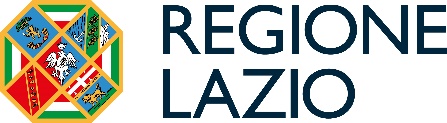 MODELLO B)REGISTRO FORMATIVO E DELLE PRESENZE ONLINESCHEDA GIORNOGIORNO	MESE	ANNOGIORNO	MESE	ANNOGIORNO	MESE	ANNOGIORNO	MESE	ANNOGIORNO	MESE	ANNOPartecipanteOra di connessioneOra di disconnessioneOrario dellalezione onlineArgomentodella lezione onlineFirma del docente1234567……..